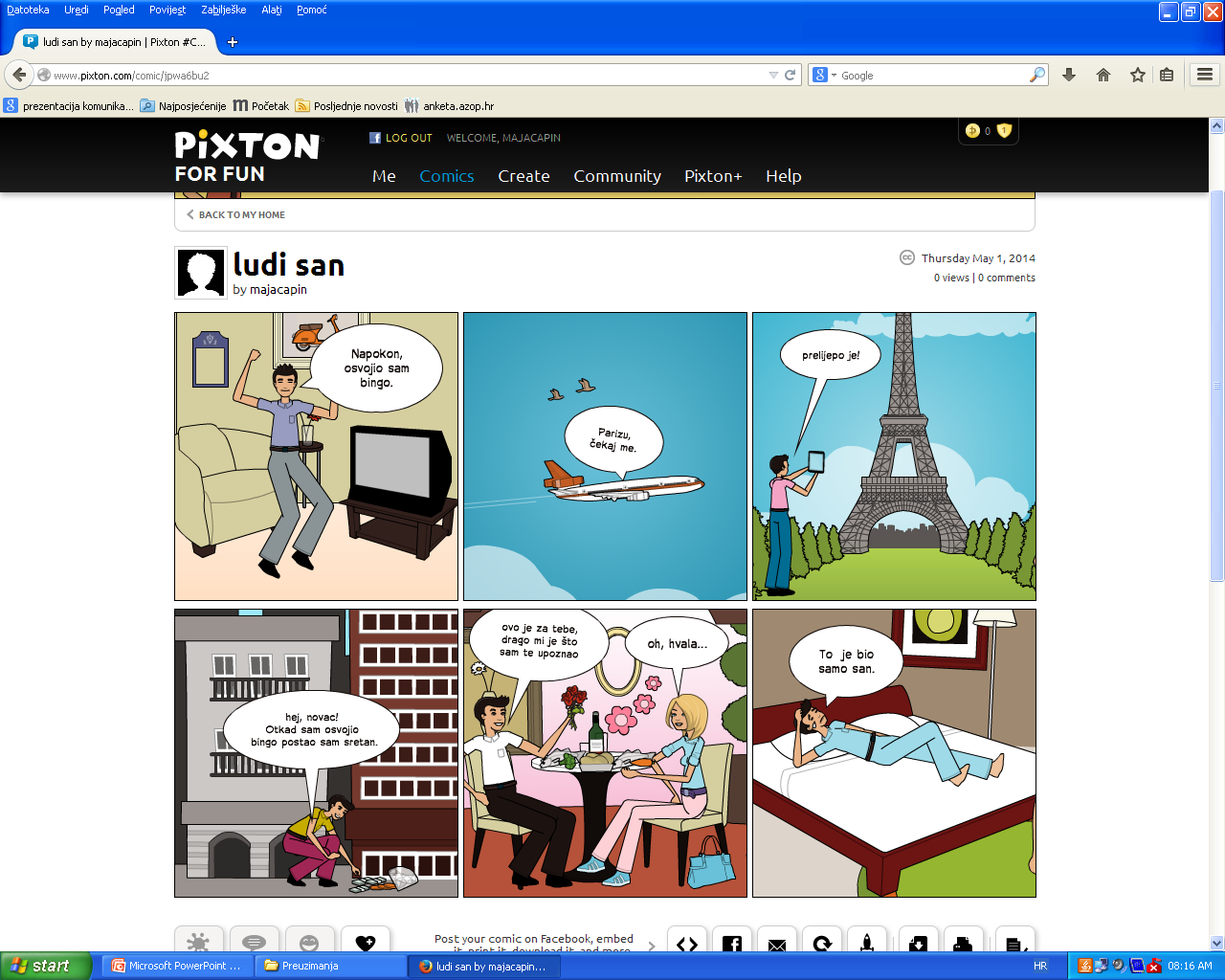 Maja Ćapin 6.a